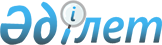 О стимулировании производства и использования колесных транспортных средств с электрическими, гибридными двигателями и двигателями, работающими на природном газе, в государствах – членах Евразийского экономического союза на 2021 – 2025 годыРекомендация Коллегии Евразийской экономической комиссии от 29 декабря 2020 года № 35.
      Коллегия Евразийской экономической комиссии в соответствии с абзацем вторым подпункта 2 пункта 2 Протокола о промышленном сотрудничестве (приложение № 27 к Договору о Евразийском экономическом союзе от 29 мая 2014 года), в целях организации и развития на территории Евразийского экономического союза высокотехнологичной, экологичной, энергоэффективной инновационной продукции отрасли автомобилестроения и сопутствующих отраслей промышленности, а также вовлечения в кооперационные цепочки совместного производства производителей государств – членов Евразийского экономического союза, 
      рекомендует государствам – членам Евразийского экономического союза с даты опубликования настоящей Рекомендации на официальном сайте Евразийского экономического союза при формировании и реализации национальных планов развития отрасли автомобилестроения принимать во внимание прилагаемый перечень мероприятий по обеспечению стимулирования производства и использования колесных транспортных средств с электрическими, гибридными двигателями и двигателями, работающими на природном газе, в государствах – членах Евразийского экономического союза на 2021 – 2025 годы. ПЕРЕЧЕНЬ
мероприятий по обеспечению стимулирования производства и использования колесных транспортных средств с электрическими, гибридными двигателями и двигателями, работающими на природном газе, в государствах – членах Евразийского экономического союза на 2021 – 2025 годы
      1. Совершенствование и реализация системы мер поддержки производства колесных транспортных средств с электрическими, гибридными двигателями и двигателями, работающими на природном газе (далее – транспортные средства), их комплектующих, а также объектов зарядной, заправочной и сервисной инфраструктуры в государствах – членах Евразийского экономического союза (далее – государства-члены), предусматривающей в том числе:
      1) отбор и субсидирование, включая предоставление налоговых льгот, проектов по созданию (модернизации) производственных мощностей для выпуска транспортных средств, их комплектующих, оборудования для их производства, объектов зарядной, заправочной и сервисной инфраструктуры, а также финансирование соответствующих научно-исследовательских и опытно-конструкторских работ;
      2) актуализацию перечней ключевых компонентов транспортных средств и технологических операций, используемых при их производстве, а также при создании объектов зарядной, заправочной и сервисной инфраструктуры;
      3) стимулирование производства ключевых компонентов транспортных средств и разработки технологических операций, используемых при их производстве.
      2. Подготовка и представление для рассмотрения Евразийской экономической комиссией предложений о внесении изменений в единую Товарную номенклатуру внешнеэкономической деятельности Евразийского экономического союза и Единый таможенный тариф Евразийского экономического союза в отношении отдельных видов комплектующих, предназначенных для производства транспортных средств, объектов зарядной и сервисной инфраструктуры, не производимых в государствах-членах.
      3. Формирование перечня кооперационных цепочек предприятий – производителей транспортных средств и их комплектующих, а также производимой ими продукции.
      4. Актуализация (разработка новых) требований безопасности к объектам технического регулирования, связанным с использованием транспортных средств, их комплектующих и объектов зарядной, заправочной и сервисной инфраструктуры.
      5. Совершенствование и реализация системы мер по стимулированию использования транспортных средств в государствах-членах, предусматривающей, например:
      1) освобождение владельцев транспортных средств от уплаты транспортного налога;
      2) предоставление владельцам транспортных средств права пользования бесплатными парковочными местами, оснащенными зарядными устройствами;
      3) обеспечение для владельцев транспортных средств возможности передвижения по полосам общественного транспорта; 
      4) обеспечение для владельцев транспортных средств бесплатного доступа на территории национальных парков, заповедников и исторических центров городов;
      5) обновление парка общественного транспорта за счет использования автобусов с электрическими, гибридными двигателями и двигателями, работающими на компримированном и сжиженном природном газе;
      6) предоставление налоговых и иных финансовых льгот и оказание административной помощи со стороны государственных органов государств-членов (выделение земельных участков для парковки и установки зарядных установок и метановых топливозаправочных пунктов, упрощение процедур выдачи разрешительных документов) для компаний (инвесторов), готовых реализовать проекты по предоставлению в аренду транспортных средств (каршерингу) и по использованию такси с электрическими, гибридными двигателями и двигателями, работающими на компримированном и сжиженном природном газе;
      7) предоставление права бесплатного проезда по платным автомобильным дорогам для транспортных средств; 
      8) оборудование автозаправочных станций, а также вводимых в эксплуатацию зданий и сооружений общественного назначения зарядными устройствами для колесных транспортных средств с электрическими и гибридными двигателями и метановыми заправочными модулями для колесных транспортных средств, работающих на компримированном и сжиженном природном газе (по возможности);
      9) развитие инфраструктуры, необходимой для маркировки, проверки и контроля за оборотом и безопасностью метановых баллонов;
      10) развитие инфраструктуры, необходимой для сбора, хранения и утилизации использованных тяговых батарей;
      11) предоставление лизинговыми организациями скидок лизингополучателям при приобретении транспортных средств.
      6. Совершенствование и реализация системы льгот для организаций, размещающих на своей территории объекты зарядной и сервисной инфраструктуры для транспортных средств. 
      7. Реализация мер по упрощенному порядку оформления разрешительной документации при строительстве заправочных станций для колесных транспортных средств, работающих на компримированном и сжиженном природном газе.
      8. Реализация мер по упрощенному порядку оформления разрешительной документации при строительстве объектов зарядной и сервисной инфраструктуры для колесных транспортных средств с электрическими и гибридными двигателями, а также при их присоединении к электрическим сетям.
      9. Обмен информацией между уполномоченными органами государств-членов о производстве транспортных средств, их комплектующих, а также объектов зарядной, заправочной и сервисной инфраструктуры 
					© 2012. РГП на ПХВ «Институт законодательства и правовой информации Республики Казахстан» Министерства юстиции Республики Казахстан
				
      Председатель Коллегии
Евразийской экономической комиссии

М. Мясникович
ПРИЛОЖЕНИЕ
к Рекомендации Коллегии 
Евразийской экономической комиссии
от 29 декабря 2020 г. № 35